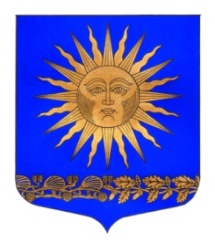 МУНИЦИПАЛЬНЫЙ  СОВЕТВНУТРИГОРОДСКОГО МУНИЦИПАЛЬНОГО  ОБРАЗОВАНИЯ  ГОРОДА ФЕДЕРАЛЬНОГО ЗНАЧЕНИЯ САНКТ-ПЕТЕРБУРГА ПОСЕЛОК СОЛНЕЧНОЕ___________________________________________________________________________Р Е Ш Е Н И Еот  « 18 » июня 2024 года						                                        № 21О внесении изменений в Решение от 05 декабря 2023 №22 «О бюджете внутригородского муниципального образования города федерального значения Санкт-Петербурга поселок Солнечное на 2024 год и на плановый период 2025 и 2026 годов»Руководствуясь Бюджетным кодексом РФ, Уставом внутригородского муниципального образования Санкт–Петербурга поселок Солнечное и Положением «О бюджетном процессе во внутригородском муниципальном образовании Санкт-Петербурга поселок Солнечное» Муниципальный совет решил: В статье 8 абзац первый изложить в следующей редакции.на 2024 год в сумме 1 615,7 тыс.руб.;В Приложения изменения не вносить;Опубликовать настоящее решение в печатном периодическом издании МО пос. Солнечное «Солнечные часы» и на официальном сайте мосолнечное.рф. Решение вступает в силу с момента опубликования.Контроль за исполнением решения возложить на  Главу МО - Председателя МС п. Солнечное М.А. СафроноваГлава МО - Председатель МС п. Солнечное						М. А. Сафронов